Publicado en Madrid el 03/08/2020 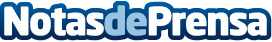 Diego Hernández Baltés publica su quinta novela "Romanticismo para Hombres"Diego Hernández acaba de publicar su quinta novela, titulada "Romanticismo para Hombres", con la Editorial viveLibroDatos de contacto:Josué911 90 39 68Nota de prensa publicada en: https://www.notasdeprensa.es/diego-hernandez-baltes-publica-su-quinta Categorias: Literatura Sociedad Madrid http://www.notasdeprensa.es